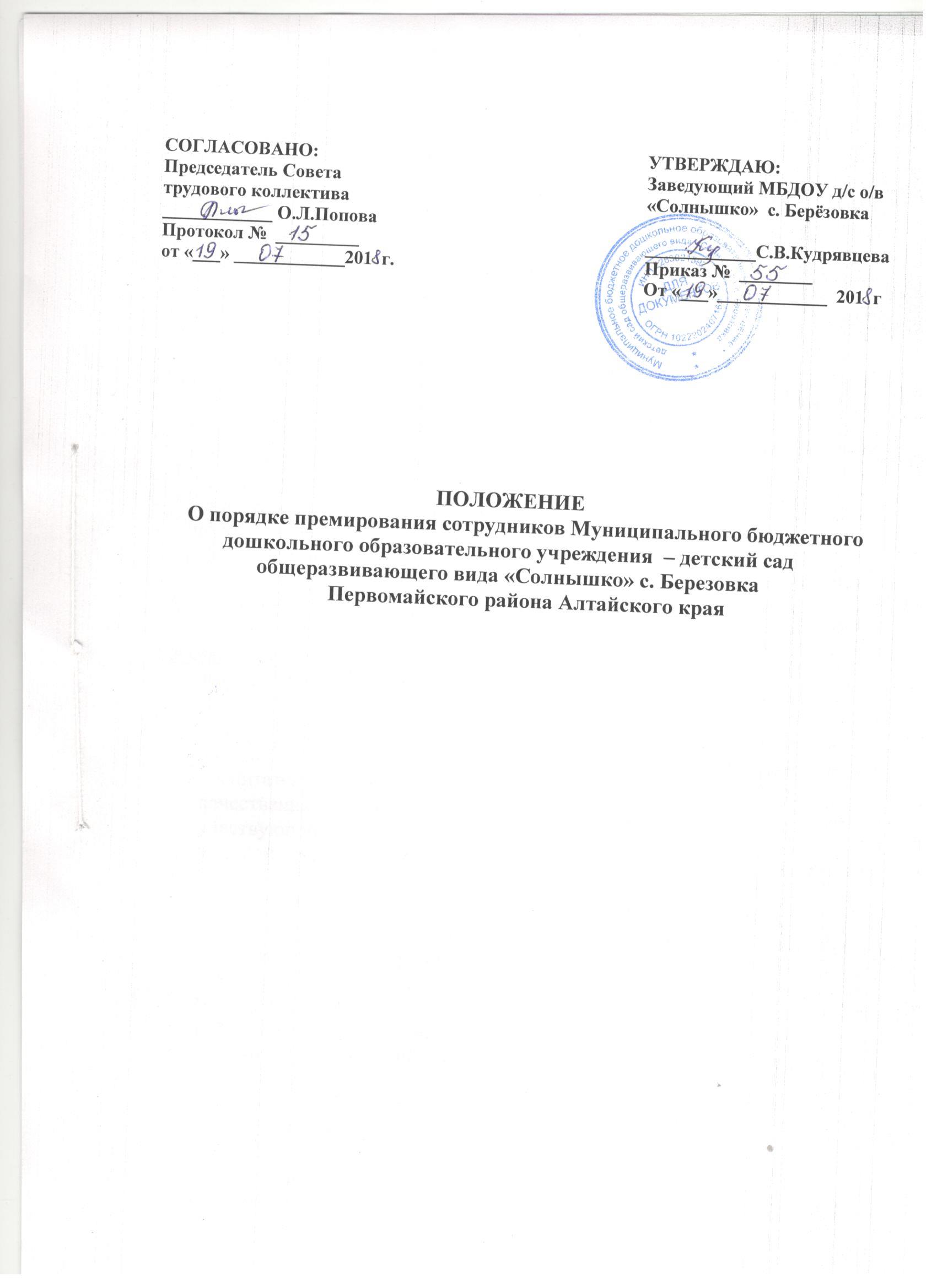 Общая часть.1.1. Настоящее положение разработано  для МБДОУ детский сад общеразвивающего вида «Солнышко» с. Березовка в соответствии  с Трудовым Кодексом РФ, Федеральным Законом от 29.12.2012г. № 273- ФЗ "Об образовании в Российской Федерации", согласно Уставу ДОУ, Коллективному договору ДОУ,  с целью усиления социально-экономической защиты работников ДОУ, стимулирования высокой производительности труда, повышения ответственности и сознательности сотрудников.1.2. Премирование осуществляется из фонда экономии оплаты труда.1.3. Изменения и дополнения в настоящее положение вносятся собранием совета трудового коллектива и принимаются на его заседании.Срок положения не ограничен. Положение действует до принятия нового.2. Порядок премирования.2.1. Единовременное премирование работников ДОУ производится на основании приказа заведующей в следующих случаях:по итогам подготовки детского сада к новому учебному году.по итогам проведения открытых мероприятий на край, район.по итогам учебного года, календарного года, квартала, месяца.к юбилейным датам (50,55, 60), профессиональным праздникам.Основными показателями  деятельности, учитывающиеся, при премировании являются:Для старшего воспитателя, заместителя заведующего по ВОД:высокий уровень методической работы по повышению профессиональной квалификации педагогов ДОУ;разнообразие форм методической работы с кадрами, их эффективностьвысокий уровень организации и контроля (мониторинга) воспитательно-образовательного процесса;качественная организация работы общественных органов, участвующих в управлении ДОУ (педагогический совет и т.д.);высокий уровень организации аттестации педагогических работников ДОУ;поддержание благоприятного психологического климата в коллективе;уровень оформления методической документации (Образовательная программа ДОУ, годовой план воспитательно-образовательной работы, Программа развития ДОУ, материалы оперативного и тематического контроля и т.д.);повышение квалификации, компетенций;выполнение инструкций по техники безопасности, правил внутреннего трудового распорядка, добросовестное выполнение трудовых обязанностей;взаимодействие с семьями воспитанников, отсутствие конфликтных ситуаций;использование в работе новых, передовых технологий;участие и победы в районных и краевых конкурсах;представление опыта роботы ДОУ, педагогов ДОУ на разных уровнях;публикации в СМИ материалов, создающих положительный имидж ДОУ;отсутствие замечаний со стороны контролирующих органов.Для педагогических работников:выполнение инструкций по охране жизни и здоровья детей, техники безопасности, правил внутреннего трудового распорядка, добросовестное выполнение трудовых обязанностей;достижение воспитанниками более высоких показателей развития в сравнении с предыдущим периодом;организация предметно-пространственной развивающей среды в кабинетах специалистов, музыкальном и спортивном залах;взаимодействие с семьями воспитанников, отсутствие конфликтных ситуаций;своевременное и качественное оформление документации;использование в работе новых, передовых технологий;повышение профессиональной квалификации, компетентности;участие в методической работе и общественной деятельности детского сада и района;участие в общих мероприятиях дошкольного образовательного учреждения (подготовка и проведение праздников, конкурсов и др.);участие и победы в районных и краевых конкурсах;отсутствие жалоб со стороны родителей;отсутствие замечаний со стороны контролирующих органов.Для воспитателей:выполнение инструкций по охране жизни и здоровья детей, техники безопасности, правил внутреннего трудового распорядка, добросовестное выполнение трудовых обязанностей;достижение воспитанниками более высоких показателей развития в сравнении с предыдущим периодом;организация предметно-пространственной развивающей среды в групповых помещениях, кабинетах специалистов, музыкальном и спортивном залах, игротеках;взаимодействие с семьями воспитанников, отсутствие конфликтных ситуаций;своевременное и качественное оформление документации (план воспитательно-образовательной работы, табель посещаемости воспитанников, табель закаливающих процедур, протоколы родительских собраний и др.);отсутствие задолженности по родительской оплате;использование в работе новых, передовых технологий;повышение квалификации, компетенций;участие в методической работе и общественной деятельности детского сада и района;участие в общих мероприятиях дошкольного образовательного учреждения (подготовка и проведение праздников, конкурсов и др.);участие и победы в районных и краевых конкурсах;отсутствие случаев травматизма воспитанников, выполнение плана по детодням и низкий процент заболеваемости;отсутствие жалоб со стороны родителей;-   отсутствие замечаний со стороны контролирующих органовЗаместитель заведующей по АХЧ, завхоз:качественное обеспечение санитарно-гигиенических условий в помещениях ДОУ;обеспечение выполнения требований пожарной и электробезопасности, охраны труда в помещениях и на территории ДОУ;обеспечение качественного контроля за подготовкой и организацией ремонтных работ;отсутствие замечаний со стороны контролирующих органов;качественное и своевременное оформление документации.Для младших  воспитателей:выполнение инструкций по охране жизни и здоровья детей, техники безопасности, правил внутреннего трудового распорядка;качественное выполнение санитарно-гигиенических правил, сохранение имущества и инвентаря;участие в воспитательно-образовательном процессе и общественной деятельности детского сада;отсутствие случаев травматизма воспитанников, выполнение плана по детодням и низкий процент заболеваемости в группе;участие в ремонте, подготовке детского сада к зиме, заготовление овощей на зиму и т.д.;качественное выполнение своих обязанностей;   участие в общих мероприятиях дошкольного образовательного учреждения (подготовка и проведение праздников, конкурсов и т.д.).Для обслуживающего и технического персонала:выполнение инструкций по охране жизни и здоровья детей, техники безопасности, правил внутреннего трудового распорядка;качественное выполнение санитарно-гигиенических правил, сохранение имущества и инвентаря;участие в ремонте, подготовке детского сада к зиме, заготовление овощей на зиму и т.д.;-      качественное исполнение своих обязанностей.     содержание помещений и территории ДОУ, инвентаря в соответствии с требованиями СанПиН,  качественная уборка помещений;оперативность выполнения заявок; помощь в организации воспитательно-образовательного процесса;участие в общих мероприятиях дошкольного образовательного учреждения (подготовка и проведение праздников, конкурсов и т.д.).3. Показатели, влияющие на уменьшение премии или лишение.3.1. Размеры премии могут быть уменьшены по причине:     а) нарушение правил внутреннего трудового распорядка- до 10%     б) нарушение сан.эпид режима – до 20%     в) нарушение техники безопасности, пожарной безопасности – до 50%     г) нарушение инструкций по охране жизни и здоровья детей – до 50%     д) нарушение работником педагогической этики, обоснованных жалоб со стороны   родителей      ( на низкое качество УВР ) и персонала ( за невнимательное и грубое отношение к детям) –до 50%                    е) за детский травматизм по вине работника – до 100%  ж) за халатное отношение к сохранности материально-технической базы – до 20%          з) за ошибки в ведении рабочей документации – до 10%       и) отсутствие результатов в работе с семьей (наличие задолженности по оплате за питание детей в ДОУ) – до 20%                                                                                                                                                  отсутствие взаимопонимания, конфликтная ситуация-до 50%        к)  при высокой заболеваемости детей –  до 25%        л)  некачественное приготовлении пищи- до50%        м) несвоевременное обеспечение сменяемости белья- до20%        н) несвоевременное обеспечение продуктами питания –  до20%3.2Премия не выплачивается полностью:          - работникам МБДОУ при систематическом нарушении трудовой дисциплины (прогул,    самовольный уход с работы, опоздание, появление на работе в нетрезвом виде)  - внешним совместителям3.3 Иное- Работникам, проработавшим неполный отчетный период, начисление премии производится за фактически отработанное время.- Премированию может подлежать случай оказания помощи ДОУ в виде выполненной работы, не предусмотренной трудовым договором и неоплаченной как совместительство.- При отсутствии особых показателей в труде и замечаний премия начисляется на основании учета отработанного времени.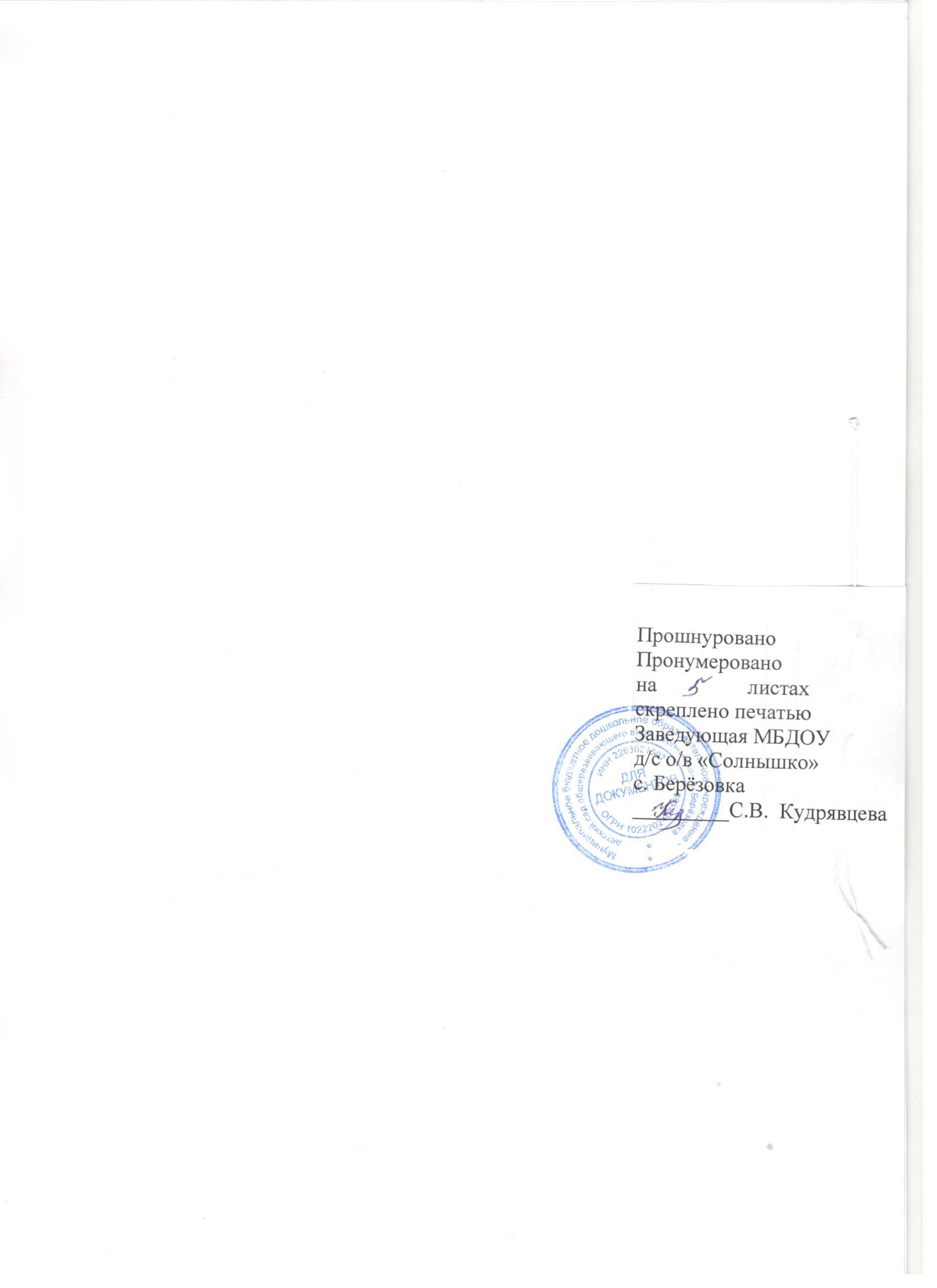 